EnaraTetiz, YucatánMéxico 281México 281, Yucatánhttps://maps.app.goo.gl/FibB6LZYWsxjGGpdASOLICITA EL KMZ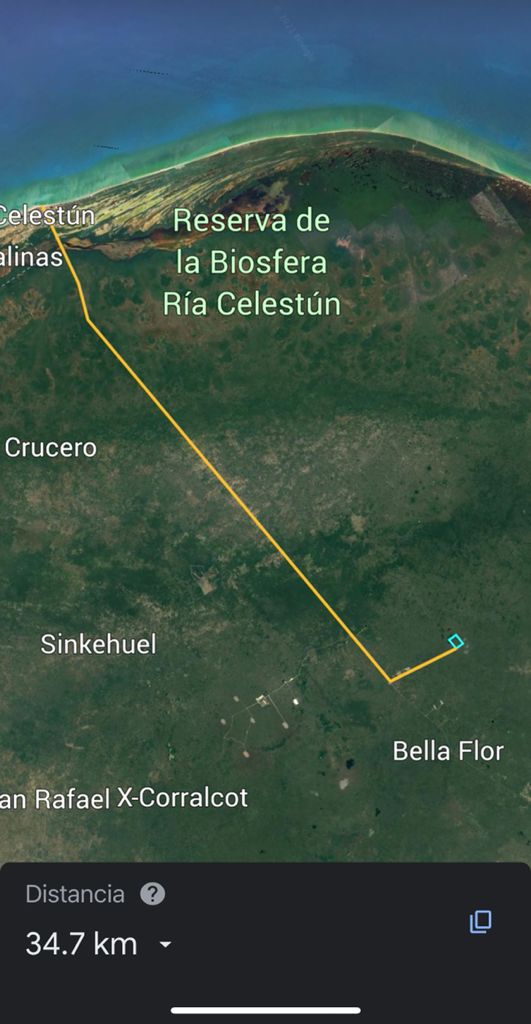 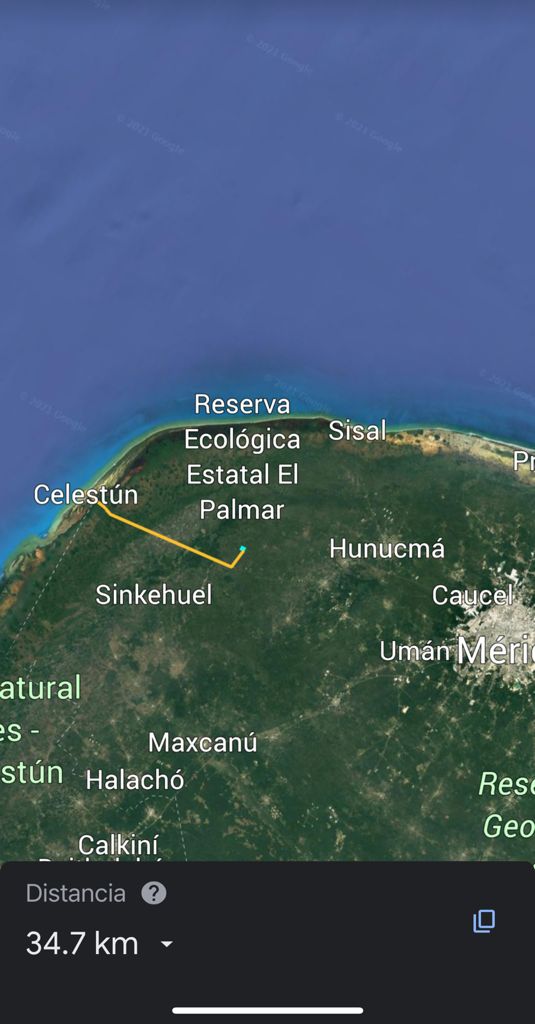 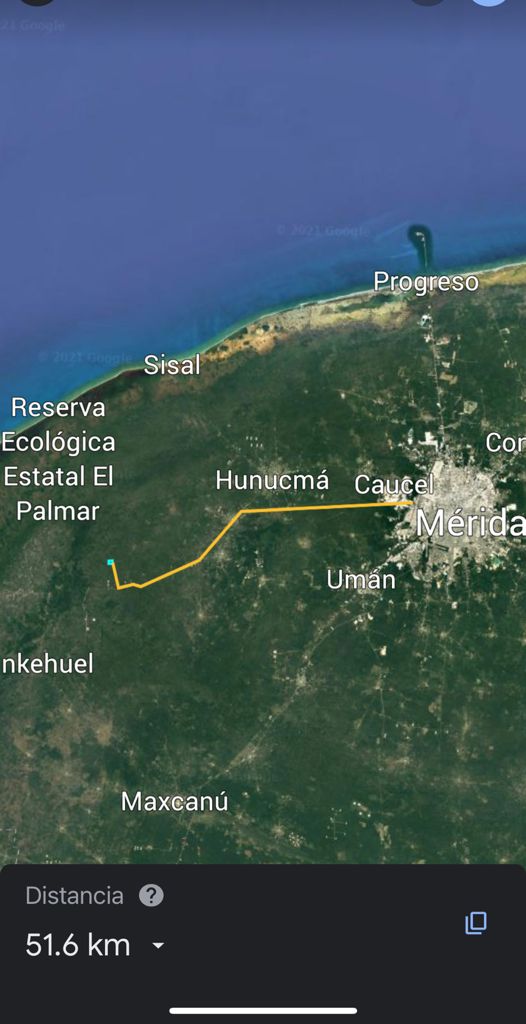 